PREMIERY W MAJU NAFOX COMEDYŻYCIOWY NIEPORADNIK COOPERA BARRETTA, Sezon 1Cooper Barrett’s Guide To Surviving Life, Season 1(13 odcinków po 30 minut)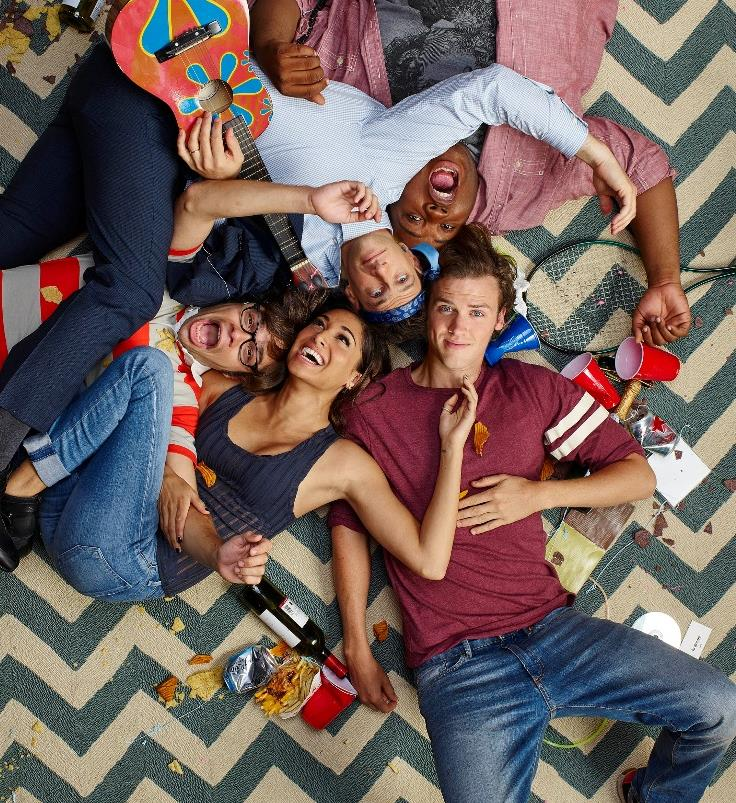  © 2016 Fox and its related entities. All rights reservedPREMIERA: WTOREK, 31 MAJA, GODZ. 21:00Emisja: wtorki od godz. 21:00 (dwa odcinki) 
Czy nie byłoby cudownie mieć serdecznego przyjaciela, który w swoim życiu popełnił wszystkie możliwe błędy, dokonał samych złych wyborów, a potem mógłby dokładnie o tym opowiedzieć i ustrzec nas od zgubnych konsekwencji? Przekazałby wszystkie możliwe detale, ostrzegł przed niebezpieczeństwami, a na dodatek powiedziałby czego nie robić, pod żadnym pozorem! „Życiowy nieporadnik Coopera Barretta” to serial, który pokazuje widzom, jak wygląda droga każdego człowieka w zdobywaniu wiedzy  o tym, co jest w życiu najważniejsze. Cooper Barrett (w tej roli Jake Cutmore-Scott, „Kingsman: Tajne służby”), mimo poszukiwań, wciąż nie może znaleźć pracy o jakiej marzy. Na dodatek jest nieszczęśliwie zakochany w swojej sąsiadce - uroczej Kelly Bishop (Meaghan Rath, „Być człowiekiem”, „Cyber-prześladowca”). Jakby tego było mało mieszkanie dzieli 
z nie zawsze bezproblemowymi współlokatorami. Jeden z nich - Neal (Charlie Saxton, „Zdarzenie”, „Nauczycielka angielskiego”) nie potrafi rzucić swojej dziewczyny-kulturystki. Drugi to uroczy błazen (James Earl, „Glee”), który nieustannie pakuje się w kłopoty. Jest jeszcze trzeci kumpel - czterdziestoletni Josh (Justin Bartha, „Kac Vegas”, „Nowszy model”), który często do nich wpada na przeciągającą się w nieskończoność „krótką chwilę”, żeby z nimi pogadać i odpocząć od swojej żony Leslie (Liza Lapira „Kocha, lubi, szanuje”) oraz dwójki dzieciaków. Ci panowie trzymają się razem, bo mają tylko siebie.Barrett dzielnie zmaga się z życiem i tym, co mu ono przyniesie (na przykład spędza noc w areszcie, za czyn którego nie popełnił). Widzimy jak bardzo skomplikowane 
i niepoukładane jest życie głównego bohatera. Śmieszą nas jego niezdarne próby radzenia sobie z rzeczywistością i oddychamy z ulgą, że nie nas one dotyczą.Kontakt prasowy:					Izabella Siurdyna					PR Manager						FOX International Channels Poland			tel.(+48 22) 378 27 94, 					tel. kom. +48 697 222 296e-mail: izabella.siurdyna@fox.com